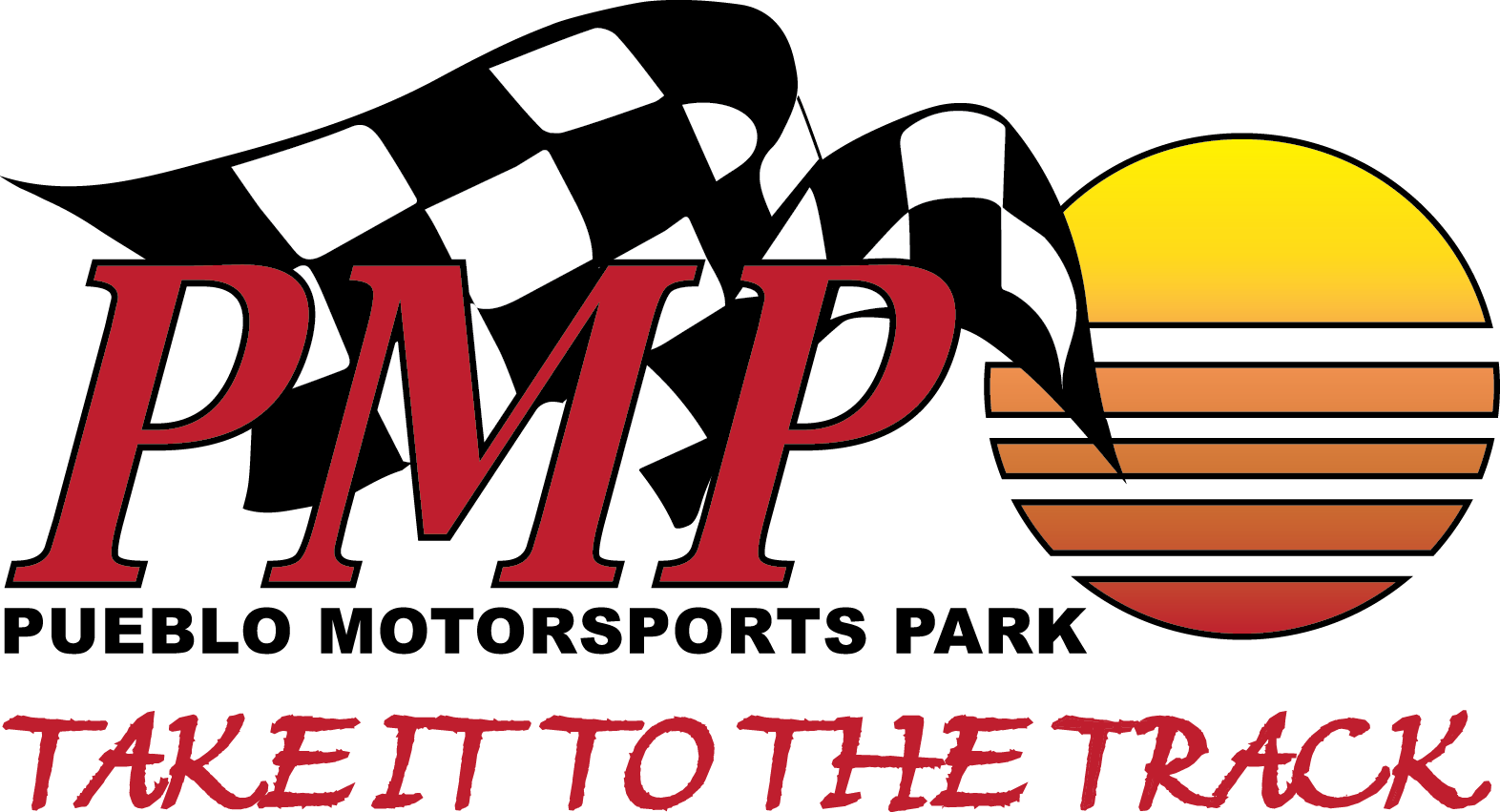 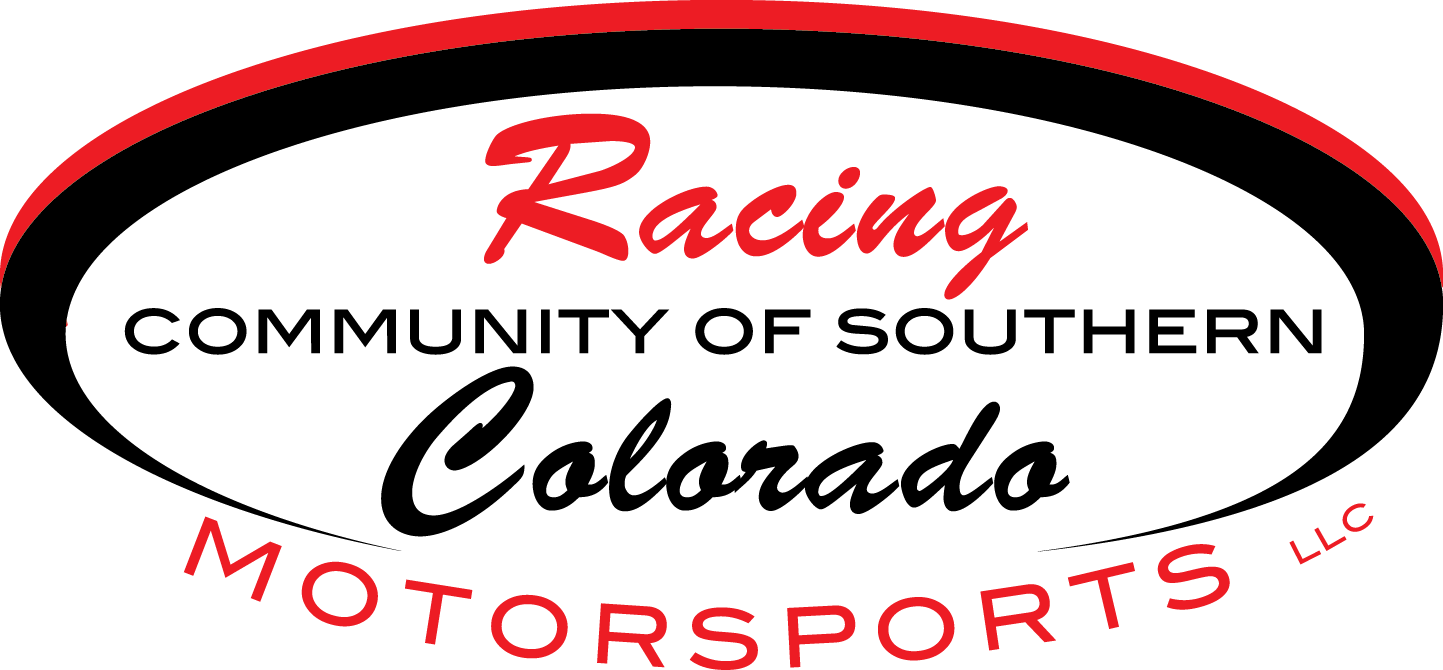 DIAMOND SPONSOR $12,000                (1 Available/Per Season)2018 Season Lane Scoreboard Named after your business!Business Name printed on ET Tickets for Drag Racers for entire season4 Premier locations in high traffic areas for your Logo Banners (sponsor section) - size negotiated, best possible location/s  2 Exclusive Event FND (Friday Night Drags) Sponsored Nights including…VIP Room for up to 42 persons (deli sandwiches / drinks provided) during the above pre-scheduled FND event Booth Space: can provide awning and picnic table or space near drag strip for on-site advertising during as many events as negotiatedOn-Site Broadcast including MULTIPLE COMMERCIAL SPOTS several times during all Drag race eventsSocial media blasts throughout season – written by sponsor (Facebook & Websites) Radio ad “Sponsored By” blasts for eventsDiamond level logo included on event branding such as T-shirts and flyersRolling banner on Website for Season 20 FREE spectator tickets / NOT TO INCLUDE RACERS FEES PLATINUM SPONSOR $10,000		(1 Available/Season)2018 Season Lane Scoreboard Named after your business!  4 Premier locations in high traffic areas for your Logo Banners (sponsor section) - size negotiated, best possible location/s  1 Exclusive Event FND (Friday Night Drags) Sponsored Night including…VIP Room for up to 42 persons (deli sandwiches / drinks provided) during one pre-scheduled FND event as available Booth Space: can provide awning and picnic table or space near drag strip for on-site advertising during as many events as negotiatedOn-Site Broadcast including MULTIPLE COMMERCIAL SPOTS several times during all Drag race eventsSocial media blasts throughout season – written by sponsor (Facebook & Websites) Radio ad “Sponsored by” blasts for event/s sponsored Platinum level logo included on event branding such as T-shirts and flyersRolling banner on Website for Season 15 FREE spectator tickets / NOT TO INCLUDE RACERS FEES GOLD SPONSOR $5,000               (2 Available/Season)One Event FND (Friday Night Drags) Exclusive sponsorship Night evening for up to 42 personsWe provide meal trays and drinks for above nightOn-site presence Banner/s (sponsor section) size and quantity negotiated, best possible location/s Social media blasts throughout season – written by sponsor (Facebook & Websites) On-Site Broadcast including MULTIPLE COMMERCIAL SPOTS several times during the eventRadio ad “Sponsored by” blasts for event/s sponsoredRolling banner on front page of Website for SeasonSignboard Logo next to Concessions & One Event FND (Friday Night Drags) Exclusive Sponsorship Night *GOLD level logo/Ad included on event branding such as T-shirts and flyersBooth Space: can provide awning (as available – higher level sponsors receive priority)  and picnic table or space near drag strip for on-site advertising during as many events as negotiated15 x FREE spectator tickets / NOT TO INCLUDE RACERS FEES SILVER SPONSOR $2,500             (0 Available/Season) One Event FND (Friday Night Drags) Exclusive sponsorship Night evening includes VIP Room use for up to 42 personsWe provide meal trays and drinks for above nightSocial media blasts throughout season – written by sponsor (Facebook & Websites) On-Site Broadcast including MULTIPLE COMMERCIAL SPOTS several times during the eventRadio ad “Sponsored by” blasts for event/s sponsoredOn-site presence Banner (sponsor section) size negotiated, best possible location/sSILVER level logo included on event branding such as T-shirts and flyersBooth Space: can provide awning (as available – higher level sponsors receive priority)  and picnic table or space near drag strip for on-site advertising during as many events as negotiated10 x FREE spectator tickets / NOT TO INCLUDE RACERS FEESBRONZE SPONSOR $1,500            (4 Available/Season) 2 remainingOne Event FND (Friday Night Drags) Shared sponsorship Night if availability allows VIP Room use for the FND Shared Sponsored evening for up to 21 persons each during above FNDOn-site presence/ Banner (sponsor section) size negotiated, best possible location/sSocial media blasts throughout season – written by sponsor (Facebook & Websites) On-Site Broadcast including MULTIPLE COMMERCIAL SPOTS several times during the eventBRONZE level logo included on all event branding in high traffic areas Booth Space: can provide awning (as available – higher level sponsors receive priority) and picnic table or space near drag strip for on-site advertising during as many events as negotiated5 x FREE spectator ticket / NOT TO INCLUDE RACERS FEESEVENT PAYOUT SPONSOR 	 (12 Available/Season)Be the HERO of the race day! The payouts are the very important to the racers. The higher the numbers, the more racers notice and share the information with family and friends on social media, and there is an increased appreciation to the sponsor! The total race payout is $2600.00 per race. The race event is yours to claim as the Full Sponsor, or to share with others – your call on how much you want to donate to a race.This allows the sponsor to be creative and combine packages or design his or her own. Let’s Talk!ADVERTISING INFORMATIONCustom packages can be created to meet the needs and budget of Sponsor. We want to help you with your business as well as have you support ours! Banners and Promotional Items to be provided by Sponsors. Banners are suggested to be of higher quality material to withstand the high winds Pueblo offers!Designing services and printing options can be providedBanners and advertisements must be preapproved by management prior to print.Remember: All Packages are subject to availability on a first-come, first-serve basis.RACETRACK INFORMATIONWe always welcome input, requests, and suggestions to make PMP the best Motorsports Park in Pueblo! Donations are welcome for any complete or partial areas of need.Additional Spectator Bleachers Playground &/or Playground equipmentPergolas for road course corner workersCover for handicap areaA shower facilityBeer GardenElectrical Hookups for campersRoad Safety Cones – all sizesSmall trailer for 4-wheelers